Россия, Ростовская обл., Октябрьский( с) р-н, пос. Персиановский, МБОУ СОШ № 61.  


Тема: «Оценка содержания дубильных веществ в  коре дуба обыкновенного и соплодиях ольхи серой, произрастающих на территории Ростовской области.»                                                                                                Выполнила:ученица 11класса                                                                                                                                         Зизо Алина Романовна                                                                                                                                                                                                                                                                                                                                  Научный руководитель:
                                                                                                                   Ухова Э.Р. учитель химии ,                                                                                                                                                              Заслуженный учитель РФ.              2019-2020годОглавлениеВведение                                                                                                                        3Обзор литературных источников по изучаемой проблеме                                 3Актуальность темы                                                                                                 9 Цели и задачи исследования                                                                                10 Практическая значимость проекта                                                                      10Основная часть                                                                                                            10Материал и методика исследования                                                                    10 Результаты исследования                                                                                     13Заключение                                                                                                                  14 Библиографический список                                                                                       15ВведениеОбзор литературных источников по изучаемой проблемеДубильные вещества (танниды) - это сложные смеси растительных высокомолекулярных полимеров фенольных соединений с молекулярной массой от 300 до 5000 (порядка 500-3000), обладающие вяжущим вкусом, способные образовывать прочные связи с белками, превращая невыделанную шкуру животных в дубленую кожу.Сущность процесса дубления заключается в образовании прочных водородных связей между фенольными гидроксилами дубильных веществ и молекулами белка коллагена. В результате возникает прочная поперечно связанная структура - кожа, устойчивая к воздействию тепла, влаги, микроорганизмов, ферментов, т.е. не поддающаяся гниению.Полифенольные соединения с более низкой молекулярной массой (менее 300) только адсорбируются на белках, но не способны образовывать устойчивые комплексы, и в качестве дубителей не используются. Высокомолекулярные полифенолы (с молекулярной массой более 5000) также не являются дубителями, так как их молекулы слишком велики и не проникают между фибриллами коллагена. [6, 11]Таким образом, главное отличие дубильных веществ от других полифенольных соединений - это способность образовывать прочные водородные связи с белками.Термин «дубильные вещества» был впервые использован французским ученым Сегеном в 1796 году для обозначения присутствующих в экстрактах некоторых растений веществ, способных осуществлять процесс дубления. Другое название дубильных веществ – «танниды» происходит от латинизированной формы кельтского названия дуба – «tan», кору которого издавна использовали для обработки кож.Первые научные исследования в области химии дубильных веществ относятся ко второй половине XVIII века. Они были вызваны практическими запросами кожевенной промышленности. Первая опубликованная работа - работа Гледича (1754 г.) «Об использовании плодов черники как сырья для получения дубильных веществ». Первой монографией была монография Деккера, вышедшая в 1913 году, которая обобщала весь накопленный материал по дубильным веществам. Поиском, выделением и установлением структуры дубильных веществ занимались отечественные ученые Л.Ф. Ильин, A.Л. Курсанов, М.Н. Запрометов, Ф.М. Флавицкий, Г. Поварнин, А.И. Опарин и др.; зарубежные ученые Г. Проктер, К. Фрейденберг, Э. Фишер, П. Каррер и др. [7, 16]Дубильные вещества широко распространены в живой природе. Встречаются преимущественно в растениях, обнаружены также в водорослях, грибах и лишайниках. Наиболее распространены дубильные вещества среди представителей двудольных, в которых они накапливаются в максимальных количествах. Однодольные обычно не содержат дубильных веществ, в папоротниках дубильные вещества встречаются, а у хвощей, мхов, плаунов их практически нет, или они находятся в минимальных количествах. Наиболее высоким содержанием дубильных веществ отличаются семейства: сумаховые - Anacardiaceae (сумах дубильный, скумпия кожевенная); розоцветные - Rosaceae (кровохлебка лекарственная, лапчатка прямостоячая); буковые - Fagaceae (дуб обыкновенный (д. черешчатый) и д. скальный); гречишные - Polygonaceae (змеевик большой и з. мясо-красный); вересковые - Еricасеае (толокнянка, брусника); березовые - Betulaceae (ольха серая и о. клейкая) и др.Содержание таннидов в растениях доходит до 20-30 %, наивысшее содержание дубильных веществ найдено в патологических образованиях - галлах (до 50-70 %).Так как дубильные вещества представляют собой смеси различных полифенолов с разнообразным химическим составом, классификация их затруднена.Наибольшее признание получила классификация Г. Поварнина (1911 г.) и К. Фрейденберга (1933 г.), основанная на химической природе дубильных веществ и их отношении к гидролизующим агентам. Согласно этой классификации дубильные вещества делятся на две большие группы:1.гидролизуемые танниды;2.конденсированные танниды.1. Гидролизуемые дубильные вещества - это смеси сложных эфиров фенолкарбоновых кислот с сахарами и несахаридами. В водных растворах под действием кислот, щелочей и ферментов они способны гидролизоваться на составные части фенольной и нефенольной природы. Гидролизуемые дубильные вещества можно разделить на три группы.1.1. Галлотаннины – сложные эфиры кислоты галловой, дигалловой и других ее полимеров с циклическими формами cахаров (обычно D-глюкозой).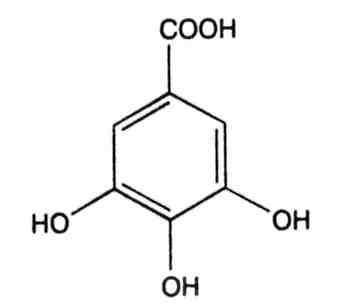 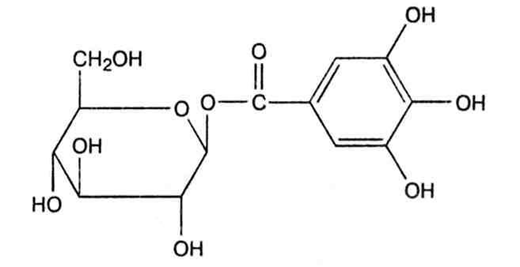 Кислота галловая                                          бета-ГлюкогаллинПромышленными источниками галлотаннинов, применяемых в медицине (медицинского таннина), являются галлы турецкие – патологические наросты, образующиеся на дубе красильном (Quercus infectoria Oliv.), галлы китайские, образующиеся на сумахе китайском (Rhus chinensis Mill.), листья сумаха дубильного (Rhus coriaria L.) и листья скумпии кожевенной (Cotinus coggygria Scop.). Таннин представляет собой гетерогенную смесь веществ различного строения. Встречаются моно-, ди-, три-, тетра-, пента- и полигаллоильные эфиры. Дубильные вещества этой группы содержатся и преобладают в корневищах и корнях кровохлебки, корневищах змеевика, корневищах бадана, соплодиях ольхи, коре дуба.1.2. Эллаготаннины - эфиры кислоты эллаговой и других кислот, имеющих с ней биогенетическое родство, с циклическими формами cахаров (D-глюкозой).Эллаготаннины сложны по структуре и содержатся главным образом в тропических и субтропических растениях. Найдены в околоплоднике плодов гранатника, коре эвкалипта, околоплоднике грецкого ореха, коре дуба, соплодиях ольхи, листьях и соцветиях кипрея узколистного (иван-чая).Галлотаннины и эллаготаннины в растениях могут встречаться одновременно.1.3. Несахаридные эфиры фенолкарбоновых кислот представляют собой эфиры кислоты галловой с кислотами хинной, гидроксикоричными (хлорогеновой, кофейной, гидроксикоричной), а также с флаванами (катехингаллат).Эта группа широко распространена в растениях. Эфиры кислоты галловой и катехинов находятся в листьях чая китайского – Camellia sinensis (L.) Kuntze. Из зеленого чая выделен теогаллин, представляющий собой эфир кислот хинной и галловой (кислота 3-О-галлоилхинная).2. Конденсированные дубильные вещества не обладают характером эфиров, полимерная цепь этих соединений образована посредством углерод-углеродных связей (-С-С-), что обусловливает их устойчивость к воздействию кислот, щелочей и ферментов. При действии минеральных кислот они не расщепляются, а увеличивают молекулярную массу с образованием продуктов окислительной конденсации – флобафенов, или красеней, красно-коричневого цвета.Конденсированные дубильные вещества - это продукты конденсации катехинов (флаван-3-олов), лейкоантоцианидинов (флаван-3,4-диолов), реже гидроксистильбенов (фенилэтиленов). [10 ,11]Конденсированные дубильные вещества содержатся и преобладают в коре калины, корневищах лапчатки, плодах черники, плодах черемухи, траве зверобоя, листьях чая.Чаще всего в растениях встречается смесь гидролизуемых и конденсированных таннидов с преобладанием той или иной группы, поэтому классифицировать лекарственное растительное сырье по типу дубильных веществ достаточно сложно. В некоторых видах сырья отмечено почти одинаковое содержание обеих групп дубильных веществ (например, корневища змеевика).Накопление таннидов зависит от генетических факторов, климатических и экологических условий. У травянистых растений, как правило, минимальное количество дубильных веществ отмечается весной в период отрастания побегов, затем их содержание увеличивается и достигает максимума в период бутонизации и цветения (например, корневища лапчатки). К концу вегетации количество дубильных веществ постепенно снижается. У кровохлебки максимум дубильных веществ накапливается в фазу развития розеточных листьев, в фазу цветения их содержание снижается, а осенью вновь увеличивается. Фаза вегетации влияет не только на количество, но и на качественный состав дубильных веществ. Весной, в период сокодвижения в коре деревьев и кустарников и в фазу отрастания побегов у травянистых растений преимущественно накапливаются гидролизуемые танниды, а осенью в фазу отмирания растений - конденсированные танниды и продукты их полимеризации - флобафены (красени). [19, 6]Заготовку лекарственного растительного сырья, содержащего дубильные вещества, проводят по общим правилам. Однако имеются некоторые исключения из правил:корневища лапчатки заготавливают летом, во время цветения, т.к. содержание конденсированных дубильных веществ в них достаточно большое, а также учитывают то обстоятельство, что после отцветания растения и увядания его надземной части, осенью, лапчатку практически невозможно обнаружить в травостое болотистых мест;корневища змеевика выкапывают сразу после отцветания растения;корневища и корни кровохлебки надо выкапывать в период плодоношения, когда темно-красные соцветия легко заметны в травостое;соплодия ольхи собирают поздней осенью или зимой, когда не мешают листья.Сушат собранное сырье в сушилках при температуре не выше 60 ºС (40-60 ºС). При естественной сушке сырье раскладывают тонким слоем на открытом воздухе или в закрытом проветриваемом помещении.Сырье можно сушить на солнце, т.к. дубильные вещества не разлагаются под действием ультрафиолетовых лучей.Хранить сырье, содержащее дубильные вещества, следует по общим правилам.Дубильные вещества выделяются из растительного сырья в виде смеси полимеров и представляют собой аморфные вещества желтого или желто-бурого цвета, без запаха, вяжущего вкуса, очень гигроскопичные. Хорошо растворяются в воде (особенно в горячей) с образованием коллоидных растворов, растворимы также в спиртах этиловом и метиловом, ацетоне, этилацетате, бутаноле, пиридине. Нерастворимы в хлороформе, бензоле, диэтиловом эфире и других неполярных растворителях, оптически активны.Легко окисляются на воздухе. Способны образовывать прочные межмолекулярные связи с белками и другими полимерами (пектиновые вещества, целлюлоза и др.). Под действием ферментов и кислот гидролизуемые дубильные вещества распадаются на составные части, конденсированные дубильные вещества - полимеризуются. [5, 15]Из водных растворов осаждаются желатином, алкалоидами, свинца основного ацетатом, калия бихроматом, кардиотоническими гликозидами.Как вещества фенольной природы, дубильные вещества легко окисляются калия перманганатом в кислой среде и другими окислителями, образуют окрашенные комплексы с солями тяжелых металлов, трехвалентного железа, бромной водой.Способны легко адсорбироваться на кожном порошке, целлюлозе, вате.Сырье и препараты, содержащие дубильные вещества, применяются наружно и внутрь как вяжущие, противовоспалительные, бактерицидные и кровоостанавливающие средства. Действие основано на способности дубильных веществ связываться с белками с образованием плотных альбуминатов. При соприкосновении с воспаленной слизистой оболочкой или раневой поверхностью образуется тонкая поверхностная пленка, защищающая от раздражения чувствительные нервные окончания. Происходит уплотнение клеточных мембран, сужение кровеносных сосудов, уменьшается выделение экссудатов, что приводит к уменьшению воспалительного процесса.Благодаря способности дубильных веществ образовывать осадки с алкалоидами, кардиотоническими гликозидами, солями тяжелых металлов, их используют как противоядия при отравлении этими веществами.Наружно при заболеваниях полости рта, зева, гортани (стоматиты, гингивиты, фарингиты, ангины), а также при ожогах применяют отвары коры дуба, корневищ бадана, змеевика, лапчатки, корневищ и корней кровохлебки, таннин, «Альтан».Внутрь при желудочно-кишечных заболеваниях (колитах, энтероколитах, поносах, дизентерии) применяют препараты таннина («Танальбин», «Тансал»), «Альтан», отвары плодов черники, черемухи (особенно в детской практике), соплодий ольхи, корневищ бадана, змеевика, лапчатки, корневищ и корней кровохлебки.Как кровоостанавливающие средства при маточных, желудочных и геморроидальных кровотечениях применяют отвары коры калины, корневищ и корней кровохлебки, корневищ лапчатки, соплодий ольхи.Отвары готовят в соотношении 1:5 или 1:10. Нельзя применять очень концентрированные отвары, так как при этом пленка альбуминатов высыхает, появляются трещины, и возникает вторичный воспалительный процесс. [4,9,17,18]Ценным лекарственным растительным сырьем, содержащим высокий процент дубильных веществ, является кора дуба. Использование дуба с медицинскими целями имеет очень древнюю историю. Старые русские лечебники советовали лечить раны «дубовым листвием» и мелко истолченной корой. Кора дуба содержит 8-12 % дубильных веществ; фенолы – резорцин, пирогаллол; кислоту галловую; катехины, димерные и тримерные соединения катехинов; флавоноиды – кверцетин, лейкоантоцианидины; тритерпеновые соединения даммаранового ряда. Отвар коры дуба обладает вяжущими, денатурирующими белки свойствами, что обеспечивает противовоспалительное действие. Противомикробное и противопротозойное действие связано как с производными галловой кислоты, так и с наличием катехинов.Применение. Отвар коры дуба (1:10) применяют при острых и хронических воспалительных заболеваниях полости рта в виде полосканий, аппликаций на десны при стоматитах, гингивитах и т.д. Как противоядие при отравлениях солями тяжелых металлов, алкалоидами, грибами, беленой, дурманом, при пищевых токсикоинфекциях и других отравлениях применяют 20 % отвар коры дуба для промываний желудка. При ожогах и отморожениях также используют 20 % отвар коры дуба в виде аппликаций салфеток, смоченных холодным отваром, на пораженные места в первые сутки. Реже кору дуба (в сборах) используют внутрь при гастроэнтероколитах, дизентерии, небольших желудочно-кишечных кровотечениях.Согласно требованиям Государственной Фармакопеи XI cодержание дубильных веществ в корневищах змеевика должно быть не менее 8 %.[6, 11,15,1,8]Высоким содержанием дубильных веществ отличаются также соплодия ольхи. Как целительница ольха раньше была чрезвычайно популярна: для лечебных целей использовалось буквально все: и кора, и листья, и сережки, и шишки. Богатый опыт был использован научной медициной: соплодия ольхи, содержащие дубильные вещества, стали применять в качестве вяжущего средства. Ольховые «шишки» содержат 6-30 % дубильных веществ, в состав которых входят альнитаннины и 2-3 % галлотаннина, около 4 % кислоты галловой, кислоту эллаговую, тритерпеноиды, стероиды, жирное масло (до 16 %), высшие жирные кислоты и высшие алифатические спирты. Ольховые «шишки» обладают вяжущим, противовоспалительным и дезинфицирующим свойством.Применение. Настой соплодий ольхи назначают при острых и хронических энтероколитах, дизентерии как вспомогательное средство при лечении антибиотиками и сульфаниламидами. Настой ольховых «шишек» способствует уменьшению бродильных и гнилостных процессов при хронических энтероколитах, сопровождающихся поносом. Быстрый и устойчивый эффект лечения обеспечивает природное сочетание таннина, тритерпеновых соединений и флавоноидов в соплодиях ольхи. Согласно требованиям Государственной Фармакопеи XI cодержание дубильных веществ в соплодиях ольхи должно быть не менее 10 %.[6, 11,15,1,8]1.2 Актуальность темыДавно известны целебные свойства отваров из коры дуба и соплодий ольхи. Дубильные вещества, которые входят в состав этих растений, обладая вяжущими, кровоостанавливающими и противовоспалительными свойствами, способны оказывать благотворное влияние на организм. Динамика накопления дубильных веществ в растениях зависит от многих факторов. Использовать лекарственное растительное сырье, содержащее дубильные вещества, можно лишь в том случае, если  уровень их содержания соответствует требованиям Государственной Фармакопеи.Своевременный ботанический и химический анализ лекарственного растительного сырья, содержащего дубильные вещества, а именно коры дуба обыкновенного и соплодий ольхи серой, позволил бы дать рекомендации по возможному и наиболее рациональному использованию этих растений. 1.3 Цель и задачи исследованияЦелью наших исследований явился сравнительный анализ содержания дубильных веществ в коре дуба обыкновенного и соплодиях ольхи серой, произрастающих в естественных природных условиях на территории Ростовской области. В соответствии с целью были поставлены следующие задачи:Используя фармакогностические методы, провести сравнительный анализ и определить  уровень содержания дубильных веществ в коре дуба обыкновенного и соплодиях ольхи серой. На основании проведенных исследований дать практические рекомендации по заготовке и использованию данного лекарственного растительного сырья.1.4 Практическая значимость проектаВ ходе работы использовались поисковые методы исследования. На основании программы, разработанной с научным руководителем, исполнителем самостоятельно был проведен анализ испытуемых образцов, расчеты  и обобщены результаты. Данные, полученные в ходе работы были использованы учеными Донского Государственного Аграрного Университета, который вместе с МБОУ СОШ №61 входит в состав Донской Аграрной Научной Образовательной Ассоциации (ДАНОА), для разработки рекомендаций по практическому использованию разных видов растений, содержащих дубильные вещества, произрастающих на территории Ростовской области. Практическая значимость проведенных исследований заключалась в обосновании необходимости определения содержания дубильных веществ в коре дуба обыкновенного и соплодиях ольхи серой в конкретных местах произрастания и в определенную фазу вегетации, с последующей дачей рекомендаций местному населению, осуществляющему сбор и заготовку этого лекарственного сырья.2.Основная часть.2.1 Материал и методика исследований.Объектом и предметом исследования являлись образцы лекарственного растительного сырья, представляющие собойкору дуба обыкновенного и соплодия ольхи серой. Были исследованы места произрастания дуба обыкновенного и ольхи серой, определена их видовая принадлежность. Известно, что данные места используются местным населением для заготовки данных видов лекарственного растительного сырья. Для исследования были отобраны образцы коры дуба обыкновенного и соплодия ольхи серой, проведен фармакогностический анализ, который заключался в ботаническом определении видовой принадлежности растений и  химическом анализе содержания дубильных веществ. Ботанический и химический  анализ осуществлялся согласно требованиям Государственной Фармакопеи Российской Федерации. Ботаническая характеристика дуба обыкновенного. дерево высотой до , с широкой раскидистой кроной и стволом до  в диаметре. Молодые побеги оливково-бурые, затем серебристо-серые, несколько блестящие – «зеркальные»; кора старых ветвей темно-серая, глубокотрещиноватая. Листья с короткими (до ) черешками, обратнояйцевидные в очертании, перистолопастные с 5-7 (9) парами лопастей, с опадающими прилистниками, кожистые, сверху блестящие, снизу более светлые. Цветение дуба начинается с 50-летнего возраста. Цветет одновременно с распусканием листьев. Цветки раздельнополые: мужские - в повислых сережках, женские - сидячие, по 1-2. Плод – желудь, голый, буровато-коричневый с чашевидной или блюдцевидной плюской, на длинной плодоножке (рис. 9.14). Деревья, растущие одиночно, плодоносят ежегодно, в лесу - через 4-8 лет. Цветет в апреле - мае, плоды созревают в сентябре - октябре.    Заготавливали «зеркальную» кору ранней весной в период сокодвижения, когда она легко отделяется от древесины, на местах рубок и лесосеках с ветвей и молодых стволов до распускания листьев. Стволы старых деревьев, как правило, покрыты толстым пробковым слоем с трещинами. Кора таких деревьев непригодна к заготовке. В молодой коре значительно больше дубильных веществ. Для снятия коры делали кольцевые надрезы ножом на расстоянии 30- один от другого, а затем соединяли их двумя продольными разрезами и снимали кору. Сушили в хорошо проветриваемом помещении, разложив тонким слоем на ткани и ежедневно перемешивая.    Внешние признаки лекарственного растительного сырья соответствовали ГФ ХI. Куски коры трубчатые, желобоватые или в виде узких полосок различной длины толщиной около 2- (до ). Наружная поверхность блестящая, реже матовая, гладкая или слегка морщинистая, иногда с мелкими трещинками; часто заметны поперечно вытянутые чечевички. Внутренняя поверхность с многочисленными продольными тонкими выдающимися ребрышками. В изломе наружная кора зернистая, ровная, внутренняя - сильно волокнистая, занозистая. Цвет коры снаружи светло-бурый или светло-серый, серебристый, внутри желтовато-бурый. Запах слабый, своеобразный, усиливающийся при смачивании коры водой. Вкус сильно вяжущий. Ботаническая характеристика ольхи серой. Это высокие кустарники или небольшие деревья до  высотой. Кора гладкая, серебристо-серая. Листья очередные, яйцевидные или эллиптические, на верхушке клиновидно суженные, иногда несколько заостренные, по краю остро-двоякопильчатые, сверху темно-зеленые, снизу серо-зеленые, опушенные, особенно по жилкам, неклейкие. Цветки раздельнополые: тычиночные - в длинных сережках, пестичные - в коротких овальных соцветиях, околоцветник редуцирован. Плод – мелкий орех с узким перепончатым крылом. Цветет ольха ранней весной до распускания листьев, в марте - апреле. Зеленые чешуйки, прикрывающие женские цветки, к осени разрастаются, становятся деревянистыми, чернеют и образуют соплодия – так называемые ольховые «шишки», которые висят на дереве всю зиму. Плоды созревают в сентябре - октябре. Сырье собирали в осенью. Нижние короткие ветви вместе с соплодиями срезали секаторами или отряхивали деревья. Сушили сырье раскладывая тонким слоем, периодически перемешивая. Внешние признаки лекарственного растительного сырья соответствовали требованиям ГФ ХI. Сырье состоит из яйцевидных или продолговатых в очертании соплодий, расположенных по нескольку штук на общей плодоножке или одиночных, с плодоножками либо без них, с чешуйками и плодами. На твердой оси соплодия расположены многочисленные веерообразные чешуйки с утолщенным, слегка лопастным наружным краем. В пазухах чешуек находятся односемянные двукрылые сплюснутые плоды - орехи. Длина общей плодоножки до нижнего соплодия до , длина соплодий до , диаметр до . Цвет соплодий и веточек темно-бурый или темно-коричневый. Запах слабый. Вкус вяжущий. Для проведения количественного содержания дубильных веществ нами были отобраны для исследования образцы коры дуба и соплодий ольхи. Отбор проб и количественное определение производилось в соответствии с правилами,  изложенными в ГФ РФ.[2, 3,12,13,14]Для количественного определения содержания дубильных веществ в лекарственном растительном сырье использовали перманганатометрический метод Левенталя, рекомендованный Государственной Фармакопеей XI, как основной метод определения дубильных веществ.Около 2 г (точная навеска) измельченного сырья, просеянного сквозь сито с отверстиями диаметром 3 мм, помещали в коническую колбу вместимостью 500 мл, заливали 250 мл нагретой до кипения воды и кипятили с обратным холодильником на электрической плитке с закрытой спиралью в течение 30 мин при периодическом перемешивании. Полученную жидкость охлаждали до комнатной температуры и фильтровали через вату в мерную колбу вместимостью 250 мл так, чтобы частицы сырья не попали в колбу, и доводили водой до метки. Затем отбирали пипеткой 
25 мл полученного водного извлечения в другую коническую колбу вместимостью 750 мл, прибавляли 500 мл воды, 25 мл раствора индигосульфокислоты и титровали при постоянном перемешивании 0,02 М раствором калия перманганата до золотисто-желтого окрашивания.Параллельно проводили контрольный опыт: в коническую колбу вместимостью 750 мл прибавляли 525 мл воды, 25 мл раствора индигосульфокислоты и титровали при постоянном перемешивании 0,02 М раствором калия перманганата до золотисто-желтого окрашивания. 1 мл 0,02 М раствора калия перманганата соответствует 0,004157 г дубильных веществ в пересчете на танин.Содержание дубильных веществ (Х) в процентах в пересчете на танин и абсолютно сухое сырье вычисляли по формуле:(V – V1) × 0,004157 × 250 × 100 × 100X = ———————————————     ,a × 25 × (100 – W)где 	V – объем 0,02 М раствора калия перманганата, израсходованного на титрование водного извлечения, в миллилитрах; V1  объем 0,02 М раствора калия перманганата, израсходованного на титрование в контрольном опыте, в миллилитрах; 0,004157 – количество дубильных веществ, соответствующее 1 мл 0,02 М раствора  калия перманганата (в пересчете на танин), в граммах; a – навеска сырья или лекарственного растительного препарата, в граммах;W – влажность лекарственного растительного сырья или лекарственного растительного препарата, в процентах; 250 – общий объем водного извлечения, в миллилитрах; 25 – объем водного извлечения, взятого для титрования, в миллилитрах.Примечание. Приготовление раствора индигосульфокислоты. 1 г индигокармина растворяют в 25 мл концентрированной серной кислоты, затем прибавляют дополнительно 25 мл концентрированной серной кислоты и разбавляют водой до 1000 мл, осторожно вливая полученный раствор в воду, в мерной колбе вместимостью 1000 мл. 2.2 Результаты исследованийБотанический анализ испытуемых образцов показал, что по видовой принадлежности они принадлежат следующим видам растений: дубу обыкновенному и ольхе серой. [1, 3,8]Результаты анализа содержания дубильных веществ в коре дуба обыкновенного представлены в таблице 1.Таблица 1. - Определение содержания дубильных веществ в коре дуба обыкновенного.Исследование образцов растительного сырья дуба обыкновенного показало, что содержание дубильных веществ составило 10,9%, что соответствует требованиям ГФ и позволяет использовать это сырье по медицинскому назначению. Таблица 2. - Определение содержания дубильных веществ   в  соплодиях ольхи серойИсследование образцов растительного сырья ольхи серой показало, что содержание дубильных веществ составило 16,5 %, что соответствует требованиям ГФ и позволяет использовать это сырье по медицинскому назначению. 3.ЗаключениеИсследования показали, что в коре дуба обыкновенного, произрастающего на территории Октябрьского района Ростовской области содержится достаточно высокий уровень дубильных веществ (10,9 %), что соответствует требованиям Государственной Фармакопеи к данному виду лекарственного растительного сырья (не менее 8%) и позволяет использовать данный вид сырья по медицинскому назначению. Анализ содержания дубильных веществ в соплодиях ольхи серой также подтвердил возможность заготовки этого растения в медицинских целях, так как уровень содержания дубильных веществ составил 16,5 % и соответствовал требованиям ГФ (10%).4. Библиографический списокАтлас лекарственных растений СССР / Под ред. акад. Н.В. Цицина. – М.: Медицинская литература, 1962. – 704 с.Государственная фармакопея СССР. X издание. – М.: Медицина, 1968. – 1079 с.Государственная фармакопея СССР. XI издание. – М.: Медицина. - Вып. 1, 1987. – 336 с. - Вып. 2, 1990. – 400 с.Государственный реестр лекарственных средств. – М.: Минздрав России: Фонд фармацевтической информации, 2004. – 1277 с.Долгова А.А., Ладыгина Е.Я. Руководство к практическим занятиям по фармакогнозии. – М.: Медицина, 1977. – 256 с.Избранные лекции по фармакогнозии: Учебное пособие / Под ред. Г.И. Олешко. – Пермь: ПГФА, 2006. – 305 с.Лекарственное сырье растительного и животного происхождения. Фармакогнозия: учебное пособие / Под ред. Г.П. Яковлева. – СПб.: СпецЛит, 2006. – 845 с.Мацку Я., Крейча И. Атлас лекарственных растений. – Братислава: Изд-во Словацкой Академии наук, 1972. – 464 с.Машковский М.Д. Лекарственные средства. – 13-е изд. – Харьков: Торсинг, 1997. – Т. 1. – 506 с. – Т. 2. – 592 с.Муравьева Д.А. Тропические и субтропические лекарственные растения. – 3-е изд. – М.: Медицина, 1997. – 384 с.Муравьева Д.А., Самылина И.А., Яковлев Г.П. Фармакогнозия: Учебник. – 4-е изд. – М.: Медицина, 2007. – 656 с.ОСТ № 91500.05.001.00. Стандарты качества лекарственных средств. Основные положения. – Введ. 2000. – Б.м., 2000. – 26 с.ОФС 42-0011-03. Определение содержания радионуклидов в лекарственном растительном сырье. Стронций-90 и цезий-137. Отбор проб, анализ и оценка результатов. - Введ. 16.06.2003. – Б.м., 2003. – 12 с.ОФС 42-0013-03. Правила приемки лекарственного растительного сырья и методы отбора проб. – Введ. 16.06.2003. – Б.м., 2003. – 8 с.Практикум по фармакогнозии: Учеб. пособие для студ. вузов / Под ред. В.Н. Ковалева. – Харьков: Изд-во НФаУ: Золотые страницы: МТК-Книга, 2004. – 512 с.Пронченко Г.Е. Лекарственные растительные средства / Под ред. А.П. Арзамасцева, И.А. Самылиной. – М.: ГЭОТАР – МЕД, 2002. – 288 с.Регистр лекарственных средств России: РЛС – Энциклопедия лекарств. – 15-й вып. / Гл. ред. Г.Л. Вышковский. – М.: «РЛС – 2007», 2006. – 1488 с.Соколов С.Я. Фитотерапия и фитофармакология: руководство для врачей. – М.: Медицинское информационное агентство, 2000. – 976 с.Энциклопедический словарь лекарственных растений и продуктов животного происхождения: Учеб. пособие / Под ред. Г.П. Яковлева и К.Ф. Блиновой. – 2-е изд. – Спб.: СпецЛит, Издательство СПХФА, 2002. – 407 с.Номер образцаОбразец 1Образец 2Образец 3Среднее значениеСодержание дубильных веществ,%11,510,410,810,9Номер образцаОбразец 1Образец 2Образец 3Среднее значениеСодержание дубильных веществ,% 17,915,316,416,5